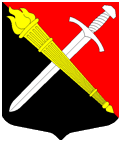 СОВЕТ ДЕПУТАТОВМуниципальное образование Тельмановское сельское поселение Тосненского района Ленинградской областиРЕШЕНИЕ № 39Принято советом депутатов «10» апреля 2018 годаОб  утверждении порядка определения площади жилых помещений,приобретаемых в муниципальную собственность МО Тельмановское сельское поселение Тосненского района Ленинградской областив целях обеспечения жилыми помещениями граждан, состоящих на учете в качестве нуждающихся в жилых помещениях.Во исполнение государственной программы Ленинградской области «Обеспечение качественным жильем граждан на территории Ленинградской области», утвержденной постановлением Правительства  Ленинградской области от 14 ноября 2013 года № 407, руководствуясь   Федеральным законом от 06 октября 2003 года № 131-ФЗ «Об общих принципах организации местного самоуправления в Российской Федерации», в соответствии с Уставом Тельмановского сельского поселения Тосненского района Ленинградской области, Совет депутатов муниципального образования Тельмановское сельское поселение Тосненского района Ленинградской областиРЕШИЛ:Утвердить порядок определения площади жилых помещений, приобретаемых в муниципальную собственность Тельмановского сельского поселения Тосненского района Ленинградской области, в целях обеспечения жилыми помещениями граждан, состоящих на учете в качестве нуждающихся в жилых помещениях.Аппарату по обеспечению деятельности совета депутатов муниципального образования Тельмановское сельское поселение Тосненского района Ленинградской области обеспечить официальное опубликование (обнародование) настоящего решения в порядке, предусмотренном Уставом муниципального образования Тельмановское сельское поселение Тосненского района Ленинградской областиНастоящее решение вступает в силу с момента его официального опубликования (обнародования).Контроль исполнения настоящего решения возложить на главу муниципального образования Тельмановское сельское поселение Тосненского района Ленинградской области Г.В. Сакулина.Глава муниципального образования 			                       Г.В. СакулинПриложение 1к решению совета депутатовмуниципального образованияТельмановское сельское поселениеТосненского района Ленинградской областиот «10» апреля  2018 года № 39Порядок определения площади жилых помещений, приобретаемых в муниципальную собственность Тельмановского сельского поселения Тосненского района Ленинградской области, в целях обеспечения жилыми помещениями граждан, состоящих на учете в качестве нуждающихся в жилых помещенияхДля создания муниципального жилищного фонда в целях оказания поддержки гражданам, состоящим на учете в качестве нуждающихся в жилых помещениях, администрация Тельмановского сельского поселения Тосненского района Ленинградской области приобретает жилые помещения в муниципальную собственность при наличии субсидии из областного бюджета, предоставляемой на софинансирование расходных обязательств Тельмановского сельского поселения Тосненского района Ленинградской области.Площадь жилых помещений, приобретаемых в муниципальную собственность Тельмановского сельского поселения Тосненского района Ленинградской области, с целью дальнейшего предоставления жилого помещения по договорам социального найма гражданам, определяется в зависимости от состава семьи граждан, состоящих на учете в качестве нуждающихся в жилых помещениях из расчета 33 квадратных метра общей площади жилого помещения - для одиноких граждан, 42 квадратных метра - на семью из двух человек, по 18 квадратных метров на каждого члена семьи - для семьи из трех и более человек. В случае наличия в собственности у граждан или членов их семей жилых помещений, размер площади на обеспечение жильем таких семей рассчитывается с учетом площади имеющегося жилья.Допускается приобретение жилых помещений большей площади в пределах выделенной субсидии с учетом софинансирования. В случае приобретения жилых помещений стоимостью, превышающей объем выделенной субсидии (за счет приобретения жилого помещения большей площади, либо за счет превышения стоимости одного квадратного метра общей площади жилья, принятой для расчета размера субсидий, с учетом софинансирования, разница между расчетным размером субсидий и ценой приобретения жилого помещения осуществляется за счет средств Тельмановского сельского поселения Тосненского района Ленинградской области.Допускается уменьшение площади приобретаемого жилого помещения не более чем на 15 процентов в пределах выделенной субсидии с учетом софинансирования при условии, что общая площадь жилого помещения в расчете на одного члена семьи должна быть больше размера, равного учетной норме площади жилого помещения, установленной органом местного самоуправления.Глава муниципального образования___________________ Г.В. Сакулин